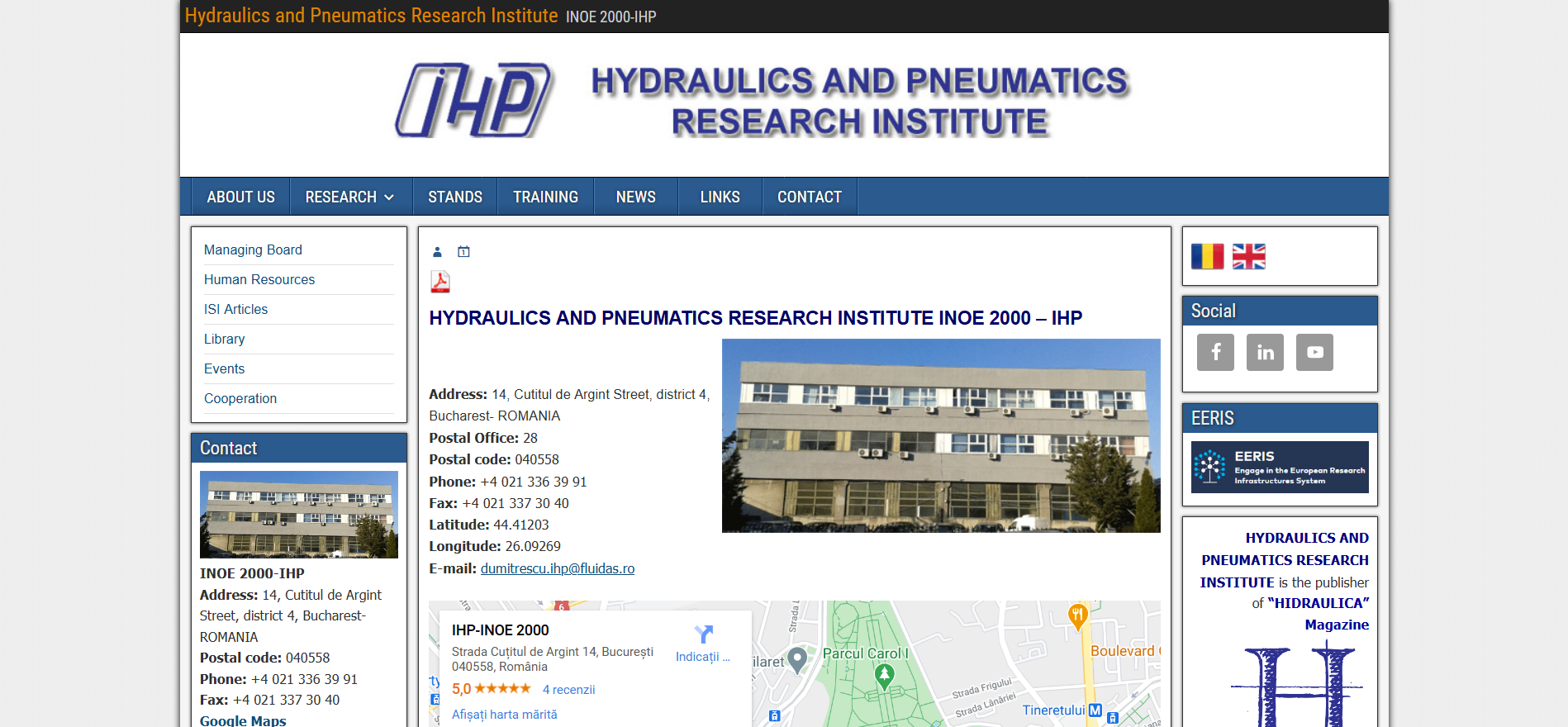 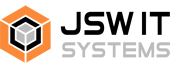 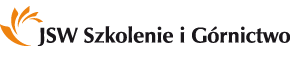 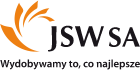 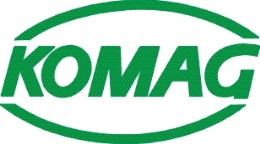 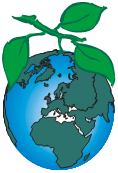 21. Międzynarodowa Konferencja Naukowo-TechnicznaInnowacyjne techniki i technologie przemysłowe przyjazne dla środowiska BEZPIECZEŃSTWO – JAKOŚĆ – EFEKTYWNOŚĆ ENVIRONTMENT-FRIENDLY, INNOVATIVE TECHNIQUES AND TECHNOLOGIES 23-24 marca 2021 r. – online PATRONAT MEDIALNY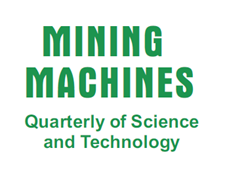 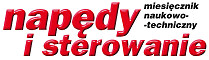 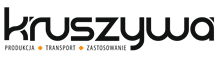 PROGRAM KONFERENCJI:23 marca 2021 r. (wtorek)8.30-9.00	Otwarcie konferencji – dr inż. Artur Dyczko, Wiceprezes JSW S.A., dr hab. inż. Dariusz Prostański, prof. Instytutu – Dyrektor ITG KOMAG	Wspomnienie o ś.p. prof.  Wiesławie Blaschke
SESJA I (8.45-9.45) Zakłady przeróbcze surowców mineralnych – rzeczywistość i wyzwaniaModernizacja płuczki miałowej ZPMW KWK „Pniówek” – przebieg oraz nadzór nad inwestycją z wykorzystaniem narzędzi Metodyki Zarządzania Programami i Projektami GK JSW – Michał CzerwińskiOptymalizacja produkcji węgli koksujących w aspekcie modernizacji zakładów przeróbczych KWK Knurów-Szczygłowice – Marcin ZniszczołModernizacja zakładu przeróbki mechanicznej węgla w JSW S.A. KWK Budryk – Marek BobrowskiAktualny stan procesu modernizacji zakładu przeróbki mechanicznej węgla KWK Borynia-Zofiówka Ruch Zofiówka – Marian Mokrosz9.45-10.00	Przerwa reklamowaSESJA II (10.00-11.00)Poprawa efektywności wzbogacania surowców mineralnychBadania skuteczności osadzarkowego procesu wzbogacania miałów węgli koksowych w wąskich klasach ziarnowych – Daniel Kowol Określenie koncentracji pierwiastków ziem rzadkich w odpadach górniczych z hałd Dolnośląskiego Zagłębia Węglowego – Rafał Baron Badania zawartości pierwiastków ziem rzadkich w wybranych materiałach oraz ich odzysk – Paweł FriebePoprawa jakości produktów handlowych poprzez zastosowanie nowych rozwiązań osadzarek typu KOMAG – Piotr Matusiak Zastosowanie przesiewaczy Progress Eco w procesie modernizacji zakładu wzbogacania PG Silesia – Barbara Tora 11.00-11.15	Przerwa reklamowaSESJA III (11.15-11.55) Transformacja na terenach pogórniczychTransformacja regionu śląskiego – Antoni AugustynEuropejskie otoczenie regulacyjne w dobie transformacji – Karolina Kuś Europejski Zielony Ład i dokumenty towarzyszące – wyzwania i aspiracje Jastrzębskiej Spółki Węglowej S.A. - Katarzyna Pruciak-Karasek11.55-12.00	Podsumowanie sesji i zaproszenie do panelu dyskusyjnego - Aldona Urbanek, JSW Szkolenie i Górnictwo Sp. z o.o., Bartosz Polnik, ITG KOMAGSESJA IV (12.00-13.00)Panel dyskusyjny – moderator: dr hab. inż. Dariusz Prostański, prof. InstytutuPrzyszłość systemów przeróbczychUczestnicy debaty:JSW S.A. – Artur Dyczko, Wiceprezes ZarząduLW BOGDANKA S.A. – Piotr NowakTAURON Wydobycie S.A. – Grzegorz PawłoszekCARBOAUTOMATYKA S.A. – Kamil Korzepa, Dyrektor Zakładu Produkcji MechanicznejWrębowa Sp. z o.o. – Adam Mura, Prezes ZarząduPRO-INDUSTRY Sp. z o.o. Sp.k. – Piotr Myszkowski, Prezes ZarząduSESJA V (13.00-14.00)Zielone górnictwoDziałania Jastrzębskiej Spółki Węglowej S.A. w aspekcie europejskiej strategii redukcji emisji metanu – Artur BadylakSkutki emisji metanu z pokładów węgla do atmosfery – szanse i zagrożenia – Zygmunt ŁukaszczykWdrażanie gospodarki o obiegu zamkniętym w ZPMW JSW S.A. – Kazimierz BuchtaWalidacja dokładności geodezyjnego zautomatyzowanego systemu pomiarowego opartego o platformę GNSS na potrzeby ciągłego monitoringu ruchów powierzchni na terenach pogórniczych - Violetta Sokoła-SzewiołaRekultywacja i rewitalizacja – co dalej? – Jolanta Biegańska14.00		Podsumowanie pierwszego dnia Konferencji - dr hab. inż. Dariusz Prostański, prof. Instytutu24 marca 2021 r. (środa)9.00-9.15	Podsumowanie pierwszego dnia Konferencji i powitanie uczestników – Aldona Urbanek, JSW Szkolenie i Górnictwo Sp. z o.o., Bartosz Polnik, ITG KOMAGSESJA VI (9.15-10.30)Zarządzanie energią. Zielona energiaZużycie energii elektrycznej w ZPMW kopalń JSW S.A. – Grzegorz StrzelecOkreślenie możliwości implementacji ogniw paliwowych do zasilania maszyn i urządzeń stosowanych w procesie produkcyjnym surowców mineralnych – Piotr HyllaAnaliza efektywności energetycznej i założenia techniczne budowy instalacji fotowoltaicznych na dachach obiektów przemysłowych na przykładzie ITG KOMAG – Mariusz Woszczyński Wpływ systemu balansowania na trwałość i bezpieczeństwo pracy baterii ogniw litowych w wybranych układach maszyn górniczych – Wojciech KurpielRozwój elektromobilności w górnictwie, jako jedna z metod poprawy warunków pracy w przemyśle wydobywczym – Bartosz Polnik10.30-10.45	Przerwa reklamowaSESJA VII (10.45-11.45)Bezpieczeństwo pracy w górnictwieRola Zakładu Badań Atestacyjnych Jednostki Certyfikującej w zapewnieniu bezpieczeństwa technicznego – Andrzej FigielSkuteczność półmasek w ochronie przeciwpyłowej i przeciwwirusowej – Andrzej Drwięga, Krzysztof Lesiak Możliwość zastosowania urządzenia odpylająco-dezynfekującego do zwalczania szkodliwych czynników środowiskowych – Michał SzelkaSystem ratownictwa podziemnego jako przykład jednego z wielu problemów we współczesnym zarządzaniu – Grzegorz DebitaZastosowanie czujnika Halla w zabezpieczeniu ziemnozwarciowym w rzeczywistych warunkach eksploatacji - Bogdan Miedziński11.45-12.00	Przerwa reklamowaSESJA VIII (12.00-13.15) Innowacyjne i bezpieczne rozwiązania dla górnictwaAnaliza pracy modułu SSMS-C w bezprzewodowej sieci radiowej – testy w KWK Pniówek - Jerzy JagodaEfektywny czas pracy kompleksu ścianowego i przyczyny jego zmniejszania - Jacek KorskiBadania funkcjonalne systemu posuwu KOMTRACK przeznaczonego do eksploatacji w wysokowydajnych kompleksach ścianowych – Marek Kalita Efektywna metoda wiercenia z wykorzystaniem drgań skrętnych – Tomasz TrawińskiUproszczona numeryczna symulacja zachowania się górotworu o budowie blokowej w otoczeniu wyrobiska ścianowego w kontekście wybranych analiz teoretycznych i pomiarów rozkładu ciśnienia eksploatacyjnego w sąsiedztwie czoła ściany – Krzysztof Tomiczek13.30		Podsumowanie i zamknięcie Konferencji – Dariusz Prostański, ITG KOMAG